СТОЛИЧНА   ОБЩИНАСПЕЦИАЛИЗИРАНА БОЛНИЦА ЗА АКТИВНО ЛЕЧЕНИЕ НА ОНКОЛОГИЧНИ ЗАБОЛЯВАНИЯ”ПРОФ.Д-Р МАРИН МУШМОВ„ЕООД  – град СофияСофия 1784								Управител: тел/факс 975-39-50бул.Андрей Сахаров №22						Гл. счетоводител: 875-00-63Пощенска кутия 54							Централа: 975-35-35sbaloz.sofia-grad@mail.bg						http://www.sbalozsofia.com/Изх.№........................................ДО"Б.БРАУН МЕДИКАЛ" ЕООД"ДИАГНОСТИК ИМИДЖИНГ" ООД"МАРИМПЕКС - 7" ЕООД"МЕДЕКС" ООД"ПРО ФАРМАЦИЯ" ЕООД"СОЛОМЕД" ООД"СОФАРМА ТРЕЙДИНГ" АД"ФАРКОЛ" АД"ФЬОНИКС ФАРМА" ЕООДв качеството им на изпълнители по рамково споразумение РД-11-110/01.03.2021 г., за „Лекарствени продукти от анатомо- терапевтична група N “нервна система”, анатомо- терапевтична група R “дихателна система”, анатомо- терапевтична група P “антипаразитни продукти, инсектициди и репеленти”, анатомо- терапевтична група S “сензорни органи" и анатомо- терапевтична група V “разни”“, сключено от Министъра на здравеопазването като централен орган за покупки в сектор „Здравеопазване“П  О  К  А  Н  АОТ д-р Борислав Хараламбиев Димитров, в качеството му на управител и представляващ „Специализирана болница за активно лечение на онкологични заболявания „проф. д-р Марин Мушмов" ЕООД, със седалище и адрес на управление гр. София 1784, Район „Младост“, ж.к. „Младост 1“, бул. „Андрей Сахаров“ № 22, вписано в търговския регистър и регистъра на юридическите лица с нестопанска цел с ЕИК 000693654ЗА УЧАСТИЕ В ПРОЦЕДУРА ПО ВЪТРЕШЕН КОНКУРЕНТЕН ИЗБОРНа основание чл. 82, ал. 4, т. 1 от Закона за обществените поръчкиУВАЖАЕМИ ДАМИ И ГОСПОДА, В качеството си на управител и представляващ „СПЕЦИАЛИЗИРАНА БОЛНИЦА ЗА АКТИВНО ЛЕЧЕНИЕ НА ОНКОЛОГИЧНИ ЗАБОЛЯВАНИЯ „ПРОФ. Д-Р МАРИН МУШМОВ" ЕООД, на основание чл. 82, ал. 4 от ЗОП и във връзка със сключено Рамково споразумение№ РД-11-110/01.03.2021 г., за „Лекарствени продукти от анатомо- терапевтична група N “нервна система”, анатомо- терапевтична група R “дихателна система”, анатомо- терапевтична група P “антипаразитни продукти, инсектициди и репеленти”, анатомо- терапевтична група S “сензорни органи" и анатомо- терапевтична група V “разни”“, между Вас и Министъра на здравеопазването в качеството му на Централен орган за покупки в сектор "Здравеопазване", Ви каня да представите оферта, чрез Електронната система за закупуване на лекарствени продукти за нуждите на лечебните заведения в Република в България (Електронната система) за участие в процедура за вътрешен конкурентен избор с предмет: „Закупуване и доставка на „Лекарствени продукти от анатомо- терапевтична група N “нервна система”, анатомо- терапевтична група R “дихателна система”, анатомо- терапевтична група P “антипаразитни продукти, инсектициди и репеленти”, анатомо- терапевтична група S “сензорни органи" и анатомо- терапевтична група V “разни”“, за нуждите на СБАЛОЗ "проф.д-р Марин Мушмов"ЕООД гр. София по сключено рамково споразумение № РД-11-110/01.03.2021 г.,съгласно следните условия и изисквания:Предмет на процедурата: „Закупуване и доставка на „Лекарствени продукти от анатомо- терапевтична група N “нервна система”, анатомо- терапевтична група R “дихателна система”, анатомо- терапевтична група P “антипаразитни продукти, инсектициди и репеленти”, анатомо- терапевтична група S “сензорни органи" и анатомо- терапевтична група V “разни”“, за нуждите на СБАЛОЗ "проф.д-р Марин Мушмов"ЕООД гр. София по сключено рамково споразумение № РД-11-110/01.03.2021 г.Срок за подаване на предложения, чрез Електронната система до 12.04.2021 г. в 23:59 часа.Постъпилите предложения ще бъдат отворени на 13.04.2021 г. в 11:00 часа в Електронната система. Ценовите предложения на участниците ще бъдат отворени на 27.04.2021 г. в 11:00 часа. В случай на промяна на дата, информация относно новата дата и час на отваряне ще бъде своевременно обявена чрез Електронната система.Срок на договора – договорът влиза в сила от датата на сключването и е със срок до 31.12.2021г.Лекарствените продукти подлежащи на офериране и необходимите количества, включени в настоящата процедура са посочени в процедурата за вътрешен конкурентен избор, намираща се в Електорнната система, а именно:Критерия за възлагане, съгласно чл. 70, ал. 2, т. 1 от ЗОП - "най – ниска цена". При провеждане на процедурата по вътрешен конкурентен избор за сключване на договор участниците представят документите, посочени в документацията на обществената поръчка, приета от Министъра на здравеопазването в качеството му на Централен орган за покупки в сектор "Здравеопазване".Участниците попълват ценовото си предложение за всяка номенклатура, за която участват. За лекарствените продукти не може да бъде оферирана цена, която надвишава договорената в рамковото споразумение. За лекарствените продукти не може да бъде оферирана и цена, която е по-висока от референтната в актуалния ПЛС, Приложение № 2. В случай, че бъде въведена по-висока цена от референтната, към момента на въвеждане на цената в съответното поле, системата ще изведе информационно съобщение с референтната стойност за 1 мерна единица от лекарствения продукт, оцветено в червен цвят. Електронната система ще допусне участника да подаде предложение, при спазване на инструкциите, описани в ръководството на потребителя, неразделна част от документацията на обществената поръчка, одобрена от Министъра на здравеопазването в качеството му на Централен орган за покупки в сектор "Здравеопазване". В случай, че цената не бъде променена и остане по-висока от референтната стойност за 1 бр. мярка съгласно ПЛС за съответната номенклатура, участникът ще бъде отстранен от участие.Електронния търг, ще бъде проведен след първоначалната цялостна оценка на подадените предложения, като чрез Електронната система, ще Ви бъде изпратена покана която съдържа:	9.1. резултатът от първоначалната оценка на всяка оферта;	9.2. реда за свързване към използваното електронно оборудване;	9.3. дата и час за начало на електронния търг.	9.4. начина на приключване на електронния търг.	9.5. стъпка за промяна /намаляване/ на цената на етап електронен търг, определена от Министъра на здраването, която ще бъде в размер – 0,05. %Електронният търг приключва с настъпването на датата и часа, посочени в поканата. След изтичането на посочените дата и час Електронната система класира изпълнителите участвали в електронния търг. Класирането се извършва във възходящ ред, като на първо място се класира участникът, предложил най-ниска цена, а на последно – участникът, предложил най-висока. Връзката към профил на купувача е посочена в електронната покана, съдържаща се в Електронната система е следната:http://op.sbalozsofia.com/?q=page&idd=index&porachkaid=20210331bMdW770231Връзката към обществената поръчка в Регистъра на обществени поръчки, поддържан от Агенцията за обществени поръчки е посочена в електронната покана, съдържаща се в Електронната система е следната:https://www.aop.bg/case2.php?mode=show_case&case_id=382728 Условия и начин на плащане, условията и сроковете за доставка, правата и задълженията на изпълнителя и възложителя са посочени в проекта на договор. Гаранция за изпълнение на договора е в размер на 3 % (три процента) от стойността на договора без включен ДДС, като се представя при подписването на договора. На основание чл. 46 от ППЗОП, изпълнителите по рамково споразумение са длъжни в процеса на провеждане на процедурата да уведомят възложителя за всички настъпили промени в обстоятелствата по чл. 54 и чл. 55, ал. 1, т. 1 от ЗОП от ЗОП в 3-дневен срок от настъпването им.					ВЪЗЛОЖИТЕЛ:/Д-Р БОРИСЛАВ ХАРАЛАМБИЕВ ДИМИТРОВ – УПРАВИТЕЛ НА „СПЕЦИАЛИЗИРАНА БОЛНИЦА ЗА АКТИВНО ЛЕЧЕНИЕ НА ОНКОЛОГИЧНИ ЗАБОЛЯВАНИЯ „ПРОФ. Д-Р МАРИН МУШМОВ" ЕООД/Информация за препискатаВъзложител:Министерство на здравеопазването /МЗ/Номер:00080-2020-0010Адрес на профила на купувача:https://www.mh.government.bg/bg/profil-na-kupuvacha/Процедура:Открита процедураОписание:Настоящата обществена поръчка се обявява за заявените от лечебните заведения лекарствени продукти от анатомо- терапевтична група N “Нервна система”, анатомо- терапевтична група R “Дихателна система”, анатомо- терапевтична група P “Антипаразитни продукти, инсектициди и репеленти”, анатомо- терапевтична група S “Сензорни органи" и анатомо- терапевтична група V “Разни”, посочени в техническата спецификация на обществената поръчка намираща се в Електронната система на адрес: https://cop.mh.government.bg/Краен срок за подаване на оферти или заявления за участие:29/06/2020 23:59СъдържаниеNoID на документаПодписТип на документаИзпратен на:Дата на публикуване в РОП:1  -решение983480Решение за откриване на процедура (ЗОП)         12.06.2020 г. 15.06.2020 г. 2  -обявление983492Обявление за поръчка (Директива 2014/24/ЕС/ЗОП)       12.06.2020 г. 15.06.2020 г. 3  1008896Обявление за възложена поръчка (Директива 2014/24/ЕС/ЗОП)       09.03.2021 г. 12.03.2021 г. 4  1009915Обявление за възложена поръчка (Директива 2014/24/ЕС/ЗОП)       23.03.2021 г. 26.03.2021 г.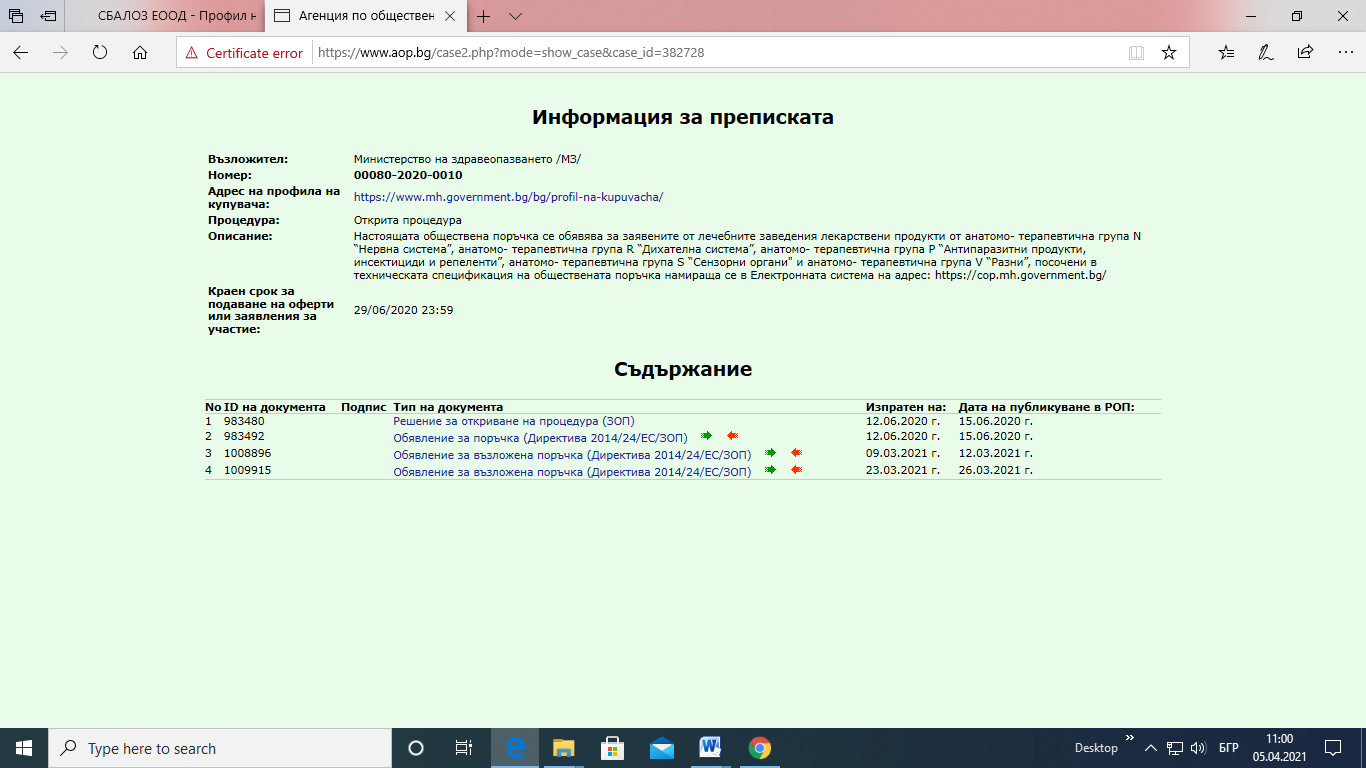 Анатомо-терапевтичен код /АТС-код/Международно непатентно наименование /INN/Форма на приложениеМярка /mg, tabl., ml./ЗабележкаНеобходим брой мярки на ЛПR06AD02Promethazineпарентералнаmg250000V08AB02Iohexolпарентералнаmg I7500000V08AB09Iodixanolпарентералнаmg I16000000V08AB10Iomeprolпарентералнаmg80000000